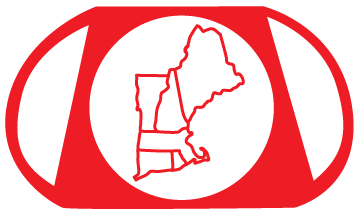 New England Paperweight Collectors AssociationNEPCA REGISTRATION FORMMEETING DATE: September 17, 2022LOCATION: Haight-Brown Vineyard29 Chestnut Hill Rd, Litchfield CT 06759Name:  _______________________________________________________________________________Name:  _______________________________________________________________________________Address:  _____________________________________________________________________________City: _______________________________________ State:_________   Zip code: __________________Telephone No:  (_______)  ________ - ______________ Email Address:  _______________________________________________________________________We will try our best to accommodate your dietary restrictions. I need a Gluten Free lunch (quantity) _________            I need a Vegetarian Lunch (quantity) _________Saturday September 17:Fall Meeting and Luncheon – 9:00am to 3:30pm	# of members attending       _______  x $35 ea  	  	# of guests attending             _______  x $40 ea  _________	# of artist or dealer tables    _______  x $50 ea 	TOTAL ENCLOSED $ ____________________Your check made payable to NEPCA must be received no later thanFriday, Sept 9, 2022
NOTE: Member paperweight sales at this meeting – maximum of FIVE (5) paperweights or related items per household membership. No charge and no need to reserve a space in advance.  
PLEASE NOTE - Mail your check and completed registration form to:New England Paperweight Collectors AssociationPO Box 1334Framingham, MA 01701For more information, please contact: nepca.pres@gmail.com